ΕΛΛΗΝΙΚΑ Γ΄Όνομα:...................................................................................... _________________________________________________________Τα μυρμήγκια και ο τζίτζικας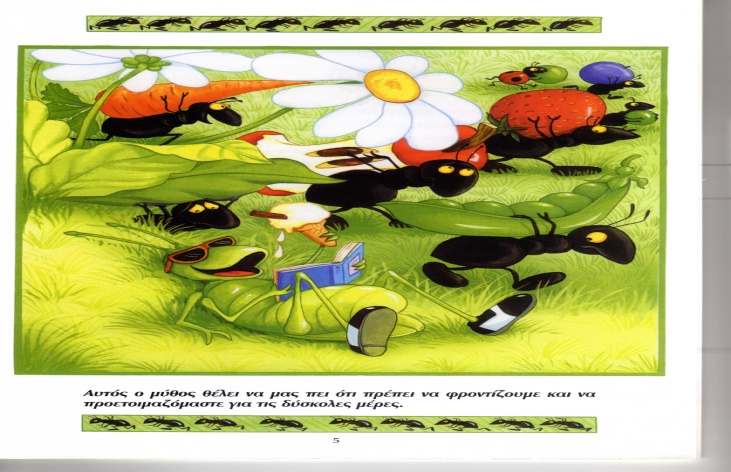 Τα μυρμήγκια όλο το καλοκαίρι δούλευαν. Μάζευαν καρπούς, σπόρους κι ό,τι άλλο θα τους ήταν χρήσιμο για τις δύσκολες μέρες του χειμώνα . Ο τζίτζικας τα παρακολουθούσε ξαπλωμένος στον ήλιο και τα κορόιδευε: «Δε σας καταλαβαίνω, μυρμήγκια. Γιατί μαζεύετε τόση τροφή, αφού δεν μπορείτε να τη φάτε;»Τα μυρμήγκια δεν έδιναν σημασία και συνέχιζαν τη δουλειά τους. Μόνο ένας σοφός γερομέρμηγκας άφησε κάτω το τεράστιο φύλλο που κουβαλούσε και του είπε: «Τζίτζικα, φρόντισε να βρεις και να αποθηκεύσεις τροφή για το χειμώνα. Άφησε την ξάπλα και τον ήλιο. Στρώσου στη δουλειά, γιατί θα το μετανιώσεις».Αλλά ο τζίτζικας δεν έδωσε σημασία στα λόγια του. Συνέχισε όλο το καλοκαίρι να χοροπηδά στα δέντρα, να ξαπλώνει κάτω απ' τον ήλιο και να διασκεδάζει.Έφτασε, όμως, ο χειμώνας. Ήρθαν οι βροχές, τα χιόνια, το κρύο. Η παγωνιά κεντούσε κρυστάλλινα λουλούδια στα κλαδιά.  Το χιόνι σκέπασε το χορτάρι με ένα τεράστιο άσπρο σεντόνι. Τα δέντρα έτρεμαν από το κρύο. Τα μυρμήγκια στη ζεστή τους φωλιά ξεκουράζονταν και διασκέδαζαν. Οι αποθήκες τους ήταν γεμάτες απ' όλα του κόσμου τα καλά. Ο τζίτζικας, όμως, δεν είχε τίποτα στη φωλιά του. Κρύωνε και πεινούσε. Πεινούσε πολύ... Όταν το χιόνι σκέπασε τη φωλιά του, ήταν αδύνατο, έστω και λίγο, να βγει να βάλει κάτι στο στόμα του. Όταν είδε τα μυρμήγκια να απλώνουν το σιτάρι τους, πήγε κοντά τους και τους είπε:- Καλά μου μυρμήγκια, δώστε μου λίγα σπειριά στάρι να φάω , γιατί θα πεθάνω της πείνας.- Μα καλά, δεν έχεις εσύ τρόφιμα αποθηκευμένα; τον ρώτησαν εκείνα απορώντας.- Όχι, δεν έχω τίποτα.- Κι όλο το περασμένο καλοκαίρι τι έκανες; τον ρώτησαν.- Το καλοκαίρι ήτανε πολύ όμορφο και τραγουδούσα.        -Αφού τραγουδούσες τότε που ήτανε καλοκαίρι, χόρευε τώρα που είναι χειμώνας! του απάντησαν τα μυρμήγκια.Κι ο καημένος ο τζίτζικας κατάλαβε πόσο ανόητα είχε φερθεί , γιατί δε μάζευε κι αυτός τρόφιμα όσο ήταν καιρός , μόνο περνούσε τις ώρες του διασκεδάζοντας.Α} ΝΟΗΜΑΤΙΚΗ ΕΠΕΞΕΡΓΑΣΙΑ ΚΕΙΜΕΝΟΥ: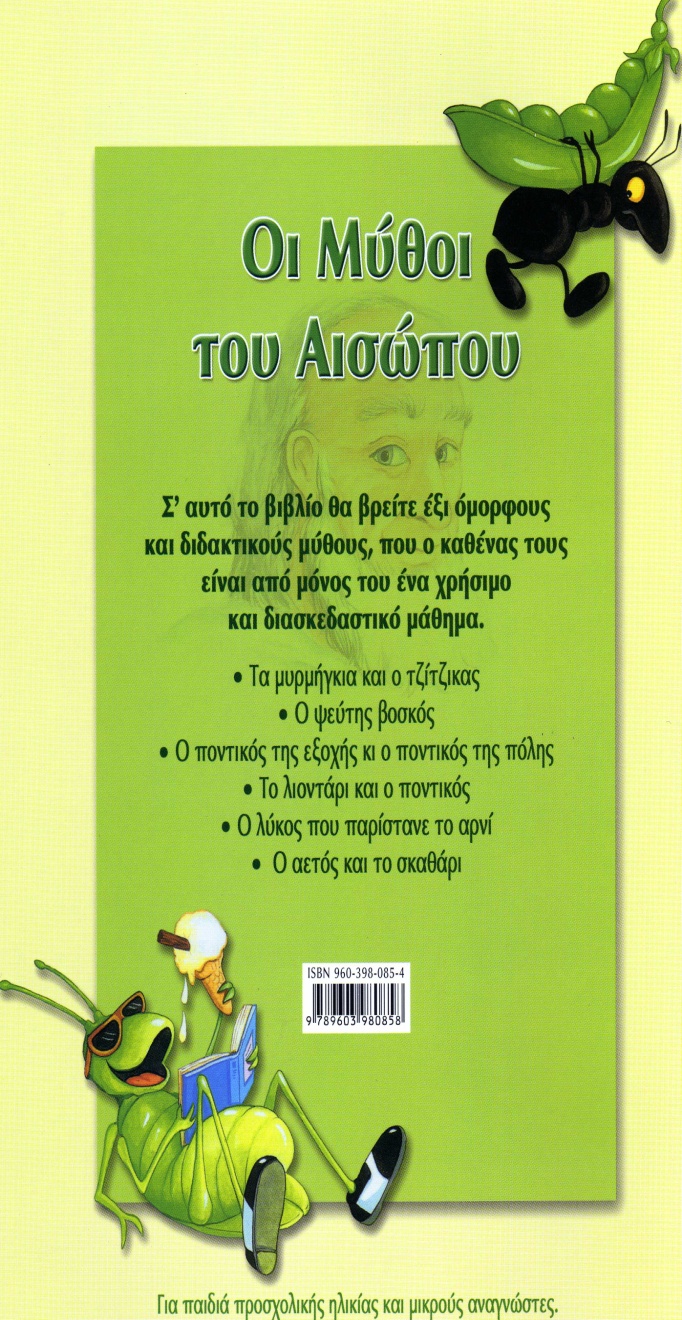 1. Υπογράμμισε τη σωστή απάντηση:α) Οι ήρωες της ιστορίας μας είναι:ο Χιονιάς και η Παγωνιάο τζίτζικας και ο βάτραχοςτα μυρμήγκια και η μέλισσαο τζίτζικας και τα μυρμήγκιαβ) Ο τζίτζικας πέρασε το καλοκαίρι του:δουλεύοντας πολύ σκληράφτιάχνοντας τη φωλιά τουδιασκεδάζονταςβοηθώντας τα μυρμήγκιαγ) Τα μυρμήγκια όλο το καλοκαίρι μάζευαν τροφή γιατί:έτρωγαν πολύ φαγητόήθελαν να κάνουν γιορτήήθελαν να βοηθήσουν τον τζίτζικαήθελαν να φυλάξουν τρόφιμα για το χειμώναδ) Το πρόβλημα του τζίτζικα το χειμώνα ήταν:δεν είχε φίλουςδεν είχε τρόφιμα δεν είχε φωλιάχάλασε η φωνή τουε) Στο τέλος τα μυρμήγκια: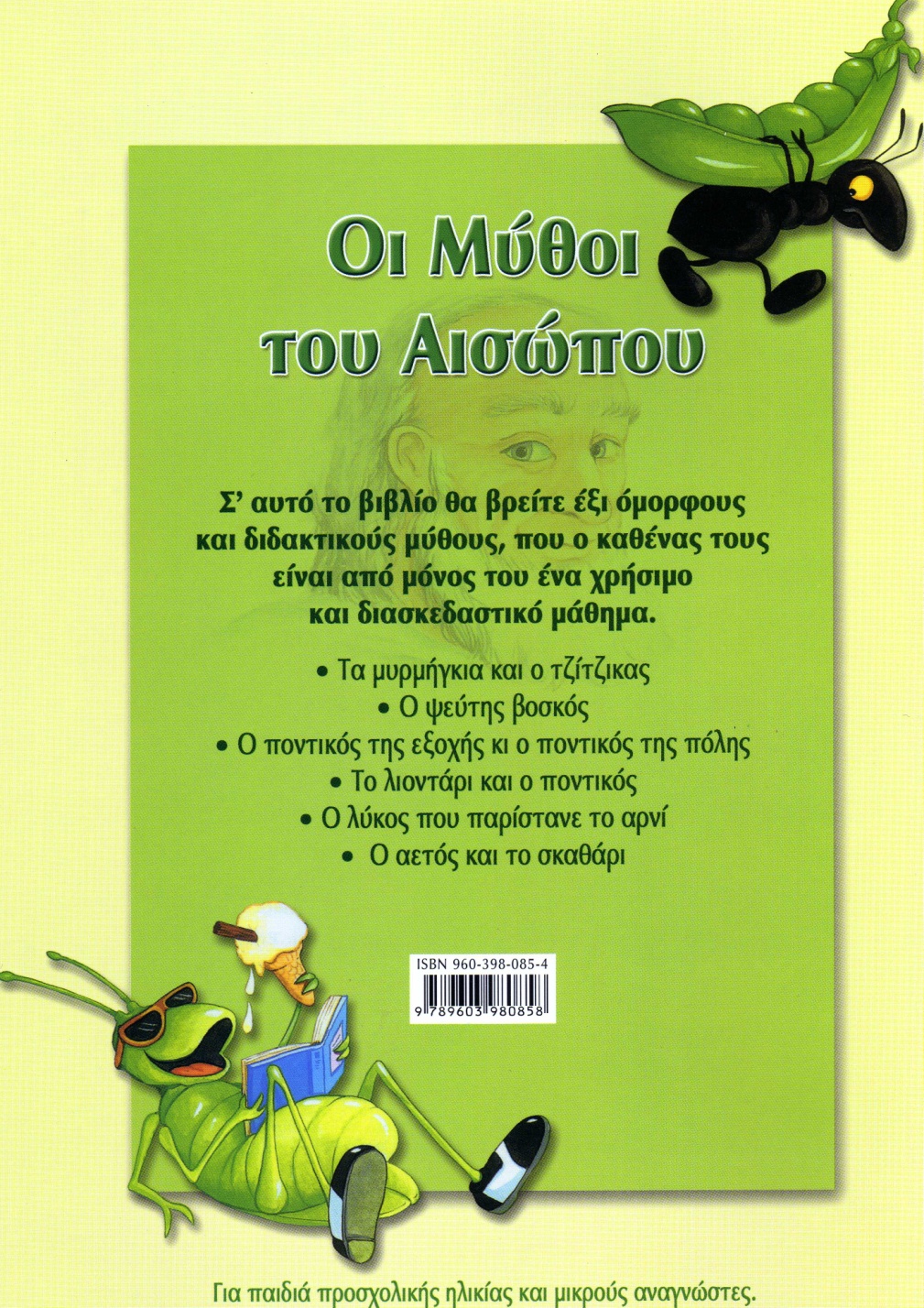 δε βοήθησαν τον τζίτζικατου έδωσαν όλα τα τρόφιμά τουςτου έδωσαν λίγα τρόφιματου ζήτησαν να ζήσει μαζί τουςστ) Ο τζίτζικας κατάλαβε ότι :τα μυρμήγκια ήταν κακάότι καλά έκανε που διασκέδαζε το καλοκαίριότι έπρεπε να προετοιμαστεί για  τις δύσκολες μέρες του χειμώναότι ήταν καλός τραγουδιστής2. Απάντησε στις ερωτήσεις: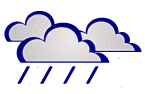  1.α)Ποια συμβουλή έδωσε ο γερομέρμηγκας στον τζίτζικα; ...............................................................................................................................................................................................................................................................................................................................................................................................................................................................................................   β)Συμφωνείς ή διαφωνείς με το γερομέρμηγκα  και γιατί;................................................................................................................................................................................................................................................................................................................................................................................................................................................................................................ 2.Για ποιον λόγο νομίζεις ότι τα μυρμήγκια δε βοήθησαν τον τζίτζικα;................................................................................................................................................................................................................................................................................................................................................................................................................................................................................................  3. Εσύ θα  βοηθούσες τον τζίτζικα; Ναι ή όχι και γιατί;................................................................................................................................................................................................................................................................................................................................................................................................................................................................................................ 4. Τι νομίζεις ότι έκανε ο τζίτζικας στη συνέχεια; Να φανταστείς και να συνεχίσεις την ιστορία.................................................................................................................................................................................................................................................................................................................................................................................................................................................................................................................................................................................................................................................................................................................................................................................................................................Β} ΑΣΚΗΣΕΙΣ ΓΡΑΜΜΑΤΙΚΗΣ:1.Να γράψεις την κατάλληλη προσωπική αντωνυμία στη θέση του κάθε ουσιαστικού.(εγώ, εσύ, αυτός,αυτή, αυτές,αυτά, εμείς, εσείς, αυτοί)Ο τζίτζικας τραγουδούσε όλο το καλοκαίρι.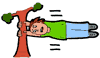 .............................................................................................Τα μυρμήγκια όλο το καλοκαίρι μάζευαν τροφή..............................................................................................Η παγωνιά κεντούσε κρυστάλλινα λουλούδια στα κλαδιά..............................................................................................Οι αποθήκες ήταν γεμάτες με σπόρους..............................................................................................Τα δέντρα έτρεμαν από το κρύο.............................................................................................Ο τζίτζικας και ο γερομέρμηγκας συζητούσαν..............................................................................................________________________________________________________________2. Να ξαναγράψεις τις προτάσεις χρησιμοποιώντας τους αδύνατους τύπους της προσωπικής αντωνυμίας.( μου, τον, σε, του, τους)Έδωσα του Κώστα το βιβλίο................................................................................................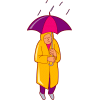 Η δασκάλα φώναξε τον Δημήτρη................................................................................................Ζητούν εσένα στο τηλέφωνο................................................................................................Η Κατερίνα άκουσε τους φίλους της με προσοχή................................................................................................Η Μαρία έδωσε σε εμένα τη ζωγραφιά................................................................................................3. Να βρεις από την 4η παράγραφο του κειμένου 3 προσωποποιήσεις και να τις γράψεις πιο κάτω.α) ...........................................................................................................................................................................................................................................................................................................................β) ...........................................................................................................................................................................................................................................................................................................................γ) .............................................................................................................................................................................................................................................................................................................................________________________________________________________________4. Χώρισε τις πιο κάτω λέξεις σε συλλαβές.τζίτζικας	......................................		ζέστη	 	......................................μυρμήγκια	......................................		πικρά		......................................κεντούσε	......................................		καρπούς	......................................δέντρα	......................................		αμμουδιά	......................................δουλεύω	......................................		Δεκέμβρης	......................................ξαπλωμένος	......................................		Ελλάδα	......................................φύλλο		......................................		άσπρος	......................................ήρθαν		......................................		άνθρωποι	......................................____________________________________________________________5. Συμπλήρωσε τις προτάσεις με τις λέξεις που, πού, πως και πώς.    Το καλοκαίρι ........... τα μυρμήγκια εργάζονταν ο τζίτζικας ξάπλωνε.     ........... και .......... κάνω λάθη στην Ορθογραφία.     ............ τα περνάς στο σχολείο σου;    Περίμενα .......... και ........... να πάμε εκδρομή.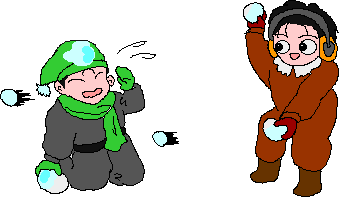     Ο Αντρέας είπε ........... θα πάει στο πάρκο.    ............ θα πάτε διακοπές το καλοκαίρι;6. Να ξαναγράψεις τις παρακάτω προτάσεις , αλλά με την αντίθετη σημασία των υπογραμμισμένων λέξεων.Το ποτήρι μου είναι άδειο.	..................................................................................................................................Το δωμάτιο της Έλενας είναι συγυρισμένο...................................................................................................................................Στο σπίτι μας υπάρχει ένα μικρό γκαράζ...................................................................................................................................Το ραδιόφωνο ακούγεται πολύ δυνατά. ..................................................................................................................................Το αυτοκίνητο έτρεχε πολύ γρήγορα...................................................................................................................................Το γατάκι του Στάθη είναι πολύ φρόνιμο...................................................................................................................................________________________________________________________________7.Γράψε 3 λέξεις που ανήκουν στην ίδια οικογένεια λέξεων με τις παρακάτω λέξεις. Μπορείς να χρησιμοποιήσεις το λεξικό σου.χιόνι:.......................................................................................................................................σπίτι:....................................................................................................................................παιδί:....................................................................................................................................θάλασσα:..............................................................................................................................